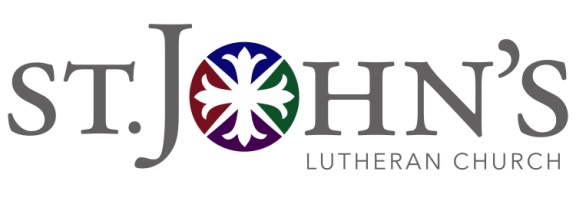 September 18, 2018Church Council MeetingCouncil Members Present: Pastor Frank Espegren, Pastor Jon Haug, Gwynnae Byrd, Lisa Berg, Ted Norris, Kim Hendricks, Bob Huckfeldt, Joel Kimmelshue, Karen Ross, Nick Zylstra, Linda BaldwinGuests Present: Rebekah Turnbaugh, Kevin Pressey, John RavettiAbsent: Lisa Gardiner, Devin Hill, Dean Petersen, Charlene Singley, Topics:Call to Order @ 7:01pm									- Gwynnae ByrdOpening Devotions and Introductions								 - Pastor Jon HaugApproval of Minutes										- Gwynnae ByrdMotion to approve the July 17, 2018 minutes. M/Joel Kimmelshue	   S/Bob Huckfeldt         Motion Passed 100% ApprovalExecutive Director of Administration	-Linda BaldwinArchitect Kevin Pressey and contractor John Ravetti (Waterproofing Associates) presented the proposed work and timeline for the roof replacement project. They discussed the process to get approval from the city, showed samples of the copper tiles to be used on the sanctuary roof, and answered questions from the Council. The bid price is $761,400.	Gwynnae Byrd moved to recommend to the congregation acceptance of the bid proposed by Waterproofing Associates to remove and replace all roofs on the church buildings located at 1701 L Street for a total cost of $761,400.  Karen Ross seconded and the motion passed unanimously.Discussion was then opened regarding a loan to finance the construction projects.  The parking lot third phase has an estimated cost of $100,000.  A loan covering the roof, parking lot third phase, repairs to the plaster damaged by water and an 8% contingency would be $938,000.  Gwynnae Byrd moved to recommend to the congregation approval of a loan from Mission Investment Fund for $938,000 to be used to pay for the cost of the roofing project, to complete the parking lot project and to repair the plaster in the sanctuary. Pastor Frank seconded and the motion passed unanimously.6.	Financial Report & Budget	-Ted NorrisAugust offerings were 98% of budget and year to date total income is 95% of our projected annual amount.  These are solid indicators of reaching our revenue and budge goal for the year.  Total income and expenses for August are $130,969 and $126,767 respectively and total cash is $513,556.Pastors Reports						              			 - Pastor Frank, Pastor JonPastor Jon HaugParish nurses have been away on their annual parish nurses conferenceSunday school for all ages kicked off on September 16Staff evaluations are taking place including reviewing goals and strategic plansRecommending changing the youth and family ministry assistant to a full time positionPastor Frank EspegrenDisseminating the goals discussed at the strategic planning session to the staff and congregationDiscussing a potential partnership with California Lutheran University in conjunction with a redevelopment of Goethe HallCall committee has submitted the congregational profileAdditional income from Pat Oehler’s estate will be used, in part or total, in establishment of the endowmentRecommending to undertake a capital campaign to pay for the roof, parking lot and plaster repairsOld Business		Strategic Planning Session follow upAs a result of the discussions held at the planning session, Council discussed how to move forward focusing on property opportunities and homeless concerns/commitments.  Council will look at establishing a committee to look at opportunities for our property and a homelessness taskforce.  Discussion was held regarding whether or wait for the establishment of this taskforce until the third pastor is on staff and can be involved in the formation.  Tabled the discussion for a month and Pastor Frank will address it in the November Congregational Matters. Endownment/Special funds committeeCovered in Pastor Frank’s reportCall CommitteeThe ministry profile has been submitted and questions have been prepared for the candidates.  Jessica Knudtzon, a member of the committee, is moving.  The committee proposes adding Pastor Jon to the call committee as a non-voting member as replacing this position with someone who has not been involved in any capacity would be difficult at this stage of the process. M/Joel Kimmelshue, S/Nick Zylstra, passed 100%New Business										– Gwynnae ByrdAnnouncements							   			– Gwynnae ByrdCongregational Meeting September 23 at 1pmAdjourned at 8:58pmNext Meeting October 16 at 7:00pmRespectfully Submitted,Kim HendricksChurch Council Secretary